ΠΡΟΣΚΛΗΣΗ ΥΠΟΒΟΛΗΣ ΠΡΟΣΦΟΡΑΣΈχοντας υπόψη,To N.4412/2016 (ΦΕΚ 147/08.08.2016 τεύχος Α’): «Δημόσιες Συμβάσεις Έργων, Προμηθειών και Υπηρεσιών (προσαρμογή στις Οδηγίες 2014/24/ΕΕ και 2014/25/ΕΕ)» Την  ανάγκη του Δήμου Ερμιονίδας για την προμήθεια τροφίμων , σύμφωνα με την από 15/05/2020 Τεχνική Έκθεση του τμήματος Προϋπολογισμού, λογιστηρίου και προμηθειών του Δήμου Ερμιονίδας.  Ο Δήμος μας ενδιαφέρεται να αναθέσει την προμήθεια τροφίμων. Παρακαλούμε όπως το συντομότερο δυνατό από την παραλαβή της παρούσας  πρόσκλησης, να μας αποστείλετε σχετική προσφορά.                                                                                                                   Ο Δήμαρχος                                                                                   Ιωάννης Γεωργόπουλος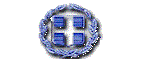 ΕΛΛΗΝΙΚΗ ΔΗΜΟΚΡΑΤΙΑΝΟΜΟΣ ΑΡΓΟΛΙΔΑΣΔΗΜΟΣ ΕΡΜΙΟΝΙΔΑΣΟΙΚΟΝΟΜΙΚΗ ΥΠΗΡΕΣΙΑΤαχ.Δ/νση :Πλ. ΠαπαρσένηΤ.Κ.:21300 ΚρανίδιΠληροφορίες: Γ. Μίζηςτηλ.:2754361422fax: 2754022000               Αριθμ. Πρωτ.:  3910               Ημερομηνία:  19/05/2020        Προς :  Κύριο Γεώργιο Κορδώνη           ΤΗΛ. 2754021259